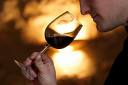                        13°5            CHÂTEAU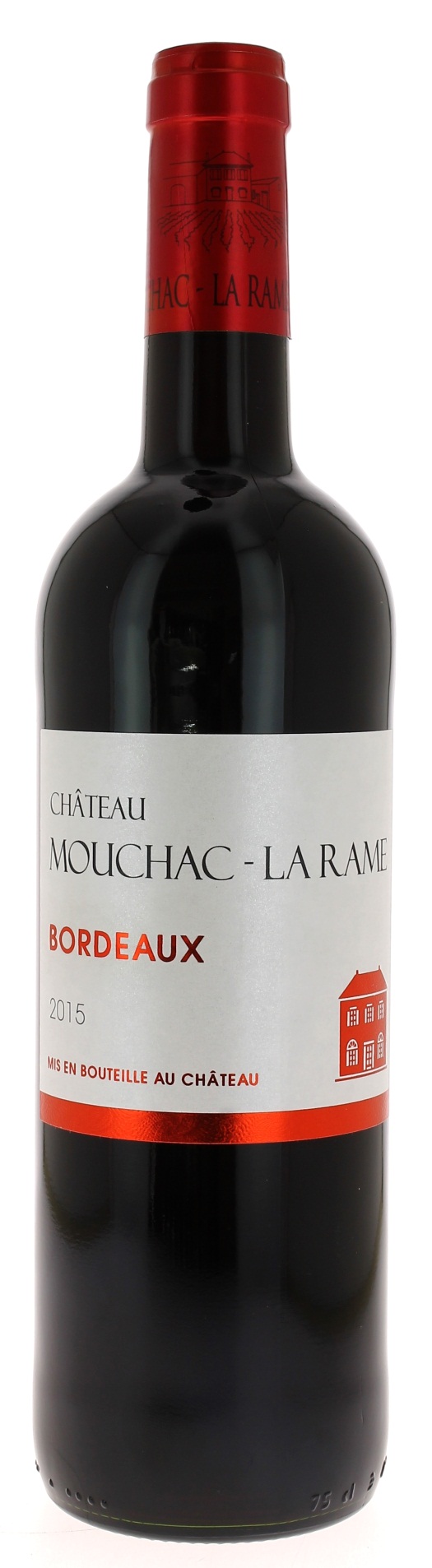 MOUCHAC LA RAME 2015AOC BORDEAUXOlivier CharronVigneron récoltant.LE VIGNOBLE :Nature des sols : 	Argilo calcaireAge du vignoble : 	25 ansEncépagement : 	65% Merlot35% Cabernet SauvignonDEGUSTATION & CONSERVATION :Commentaire de dégustation : Avec un belle couleur  rubis, c’est un nez de fruits rouges intense qui nous envahit. En bouche l’attaque est souple et ronde et les arômes de mûres et de cassis sont très présents. La finale est ample avec une jolie longueur.Dégustation : 		entre 16° et 18°Vieillissement : 	à boire dans les 5 ans.Accords mets vins : 	viandes rouges et gibiers.PALLETISATION : Dimensions palette :		1200/800/1380 mmDimension carton :		300/235/160 mmPoids du carton :		7.00 kgBouteilles/carton :		6 bouteilles deboutCartons/couche : 		25Couches/palette : 		4Bouteilles/palette : 		600Gencod Bouteille : 		3 770 001 765 044Gencod carton : 		3 770 001 765 051Gencod Caisse Bois :		3 770 001 765 211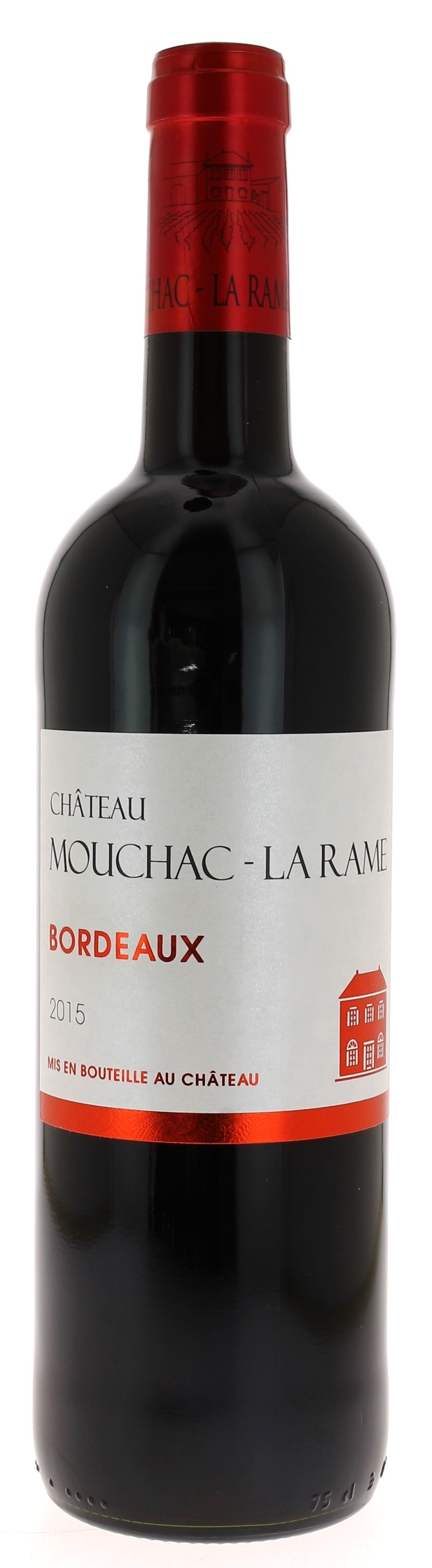 